致各位业主关于加入劳动保险所谓“劳动保险”就是工伤保险（劳工灾害补偿保险）和雇佣保险的总称。使用此传单，请先确认贵公司是否有义务加入劳动保险后，到最近的都道府县劳动局、劳动基准监督署、公共职业安定所（Hellowork）进行咨询。♦ 法律上规定以下的企业有义务加入劳动保险。（具有强制性实施义务的公司）※有关雇用劳动者未满5人的一部分个人经营的农林水产行业，不列入强制适用的范畴。※即使不是强制适用加入的公司，但在满足一定条件下，也可以加入工伤保险和雇佣保险（任意加入制度）。有关劳动时间短的劳动者（兼职、临时工等）工伤保险，是包括劳动时间短的劳动者在内的所有劳动者为对象。雇佣保险，不能满足一定条件的短时间劳动者有可能不被视为对象。※其他，对于公司董事、同居的亲属等也有可能将不被视为工伤保险・雇佣保险的对象。♦您支付的劳动保险费，在工伤保险和雇佣保险中是这样使用的。※2018年度，约新增69万人发放疗养（补偿）补助金，约21万人支付工伤养老金。※平成30年度，对约106万人进行了新的一般求职者补助（所谓失业补贴）。※2018年度，新增约106万人发放一般求职者补助金（所谓的失业补助金）。♦劳动保险费是由支付给劳动者的工资总额和保险费比率（工伤保险比率＋雇佣保险比率）来决定。※由于劳灾保险率以及雇用保险率针对不同业务种类有所规定，故劳动保险费会应业务的种类而有所区别。※工伤保险比率以及雇佣保险比率是不同行业各自规定，因此不同行业，劳动保险费也不同。对于不办理劳动保险加入手续的业主，政府根据职权办理保险加入成立手续，并决定劳动保险费金额。届时劳动保险费要追溯到过去没有办理手续的期间，同时也征收其附加费用。如有拖欠劳动保险费或附加费时，对拖欠者的财产进行扣押等处分。业主因故意或重大过失而不办理工伤保险的加入手续，即对未办理手续期间发生的事故进行工伤保险补助申请时，根据劳动基准法的规定，在灾害补偿的金额范围内，将向业主征收相当于保险补助费用的全部或一部分金额。雇佣调整补助金（补助给停业时要维持雇佣现状的业主）、特定求职者发展就业补助金（对雇佣高龄者、残疾人等就业特困者的业主进行补助）等，对于业主的有关雇佣补助金，如果滞纳劳动保险费，有可能无法领取。●劳动保险费以及一般贡献金额可以使用账户转账来付款。●为了使用账户转账，请将记载转账号码的申请书，提交到设有账户的金融机关的窗口。●有关详情，请阅览厚生劳动省官方网页。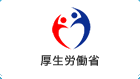 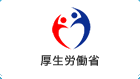 厚生劳动省・都道府县劳动局・劳动基准监督署・公共职业安定所